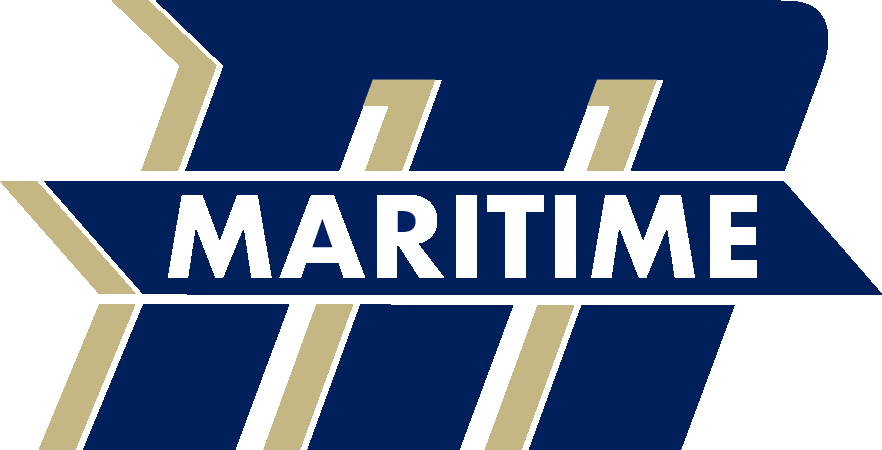 2019 Massachusetts Maritime Academy BuccaneersWomen’s Cross Country RosterNamePatrick Brown		Fr	Douglas Cleary		Sr	Pocasset, Mass / Upper Cape TechWilliam Deboer		Jr	Hanover, Mass / HanoverMichael Fappiano	Fr	Zach Ferreira		Jr	Stoughton, Mass / StoughtonKyle Hansen		Sr	North Chelmsford, Mass / ChelmsfordAlex Imperillo		Jr	Chelmsford, Mass / ChelmsfordLukas Janulaitis		Fr	Esmael Mendes		Sr	Cataumet, Mass / BourneDaniel Plumb		Sr	Hopkinton, Mass / HopkintonNathan Remillard	So	East Falmouth, Mass / Saint John Paul IIDaniel Ryan		Jr	Hanover, Mass / HanoverSteven Savoy		Sr	West Bridgewater, Mass / West BridgewaterBen Tuttle		FrHead Coach – Chris SlatteryAssistant Coach – Anton Smith